ПАСПОРТчлена Учёного совета Кыргызской академии образования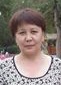 Фамилия		АмановаИмя			Гулнур	Отчество		МонолбаевнаПол			жен. Дата рождения  	28. 03. 1962Место рождения	г. НарынНациональность	КыргызкаГражданство		Кыргызская Республика Образование			высшее Название вуза			Кыргызский государственный университет Год окончания			1984 Государство				Кыргызская Республика Вид аспирантуры (о/о)              Обучалась Год окончания			1994Государство				Кыргызская РеспубликаВид докторантуры(о/з/н)         Год окончания			Государство				Место работы в настоящее время Государство				Кыргызская РеспубликаОрганизация			            Кыргызская академия образованияДолжность	заведующая лабораторией непрерывного     образованияСведения об УС (заполняется сотрудниками НАК)Шифр УС Должность в УС Правомочность для фиксированного рассмотрения по научной специальности (шифр) По совокупности научных трудов Наличие учёной степени Степень (К)		            кандидат педагогических наук Отрасль науки			педагогические науки Шифр специальности (по номенклатуре научных работников) 13.00.02. Дата присуждения			2016 Степень (Д)			— Отрасль науки			— Шифр специальности (по номенклатуре научных работников) Дата присуждения			— Наличие учёных званий Учёное звание		 Специальность			 Учёный совет (академический совет)					... Дата присвоения 			Учёное звание (профессор) Специальность			 -Учёный совет (академический совет) 				... Дата присвоения 			... Наличие академических званий Звание Звание Научные результаты (всего) Количество публикаций 30 в т.ч. научных - 29: учебно-методических – 1.  Научные труды (2017–2023 гг.)Основные: шифр научной специальности 13.00.02. Развитие ключевых компетенций учащихся кыргызской школы на уроках русского языка – Известия КАО. –  Б. – 2017. –  № 2(42) – С. 73-75.Формирование коммуникативной компетенции у учащихся кыргызской школы в процессе обучения речевому этикету на уроках русского языка Сб. статей XXVI Республиканских педагогических чтений. – Б. – 2017.Компетентностный подход на уроках русского языка в кыргызской школе. –Известия КАО. – Б.– 2018. –  № 3(46) – С. 39-44.Обучение учащихся кыргызской школы пониманию речи на уроках русского языка Сборник статей IV Международной научно-практической конференции «Речевая коммуникация: междисциплинарное взаимодействие, проблемы и перспективы»  - г. Волгоград. – 2019.Дополнительные смежные: шифр научной специальности 13.00.01. Выявление системы дескрипторов квалификационных уровней как необходимый этап формирования национальной рамки квалификаций Кыргызской Республики. – Известия КАО. – Б.– 2017. –  № 1(41) – С. 24-29.Особенности педагогического процесса в профессиональном образовании Известия КАО. –  Б. – 2020. –  № 3(52) С. 155-159.Дата заполнения 22.03.2023 г. Подпись: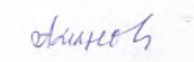 